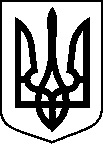 УКРАЇНАЧЕРНІГІВСЬКА МІСЬКА РАДА ВИКОНАВЧИЙ КОМІТЕТ РІШЕННЯ 	2019 року	м. Чернігів	№ 	Про затвердження Правил приймання стічних вод до системи централізованого водовідведення міста ЧерніговаКеруючись ст. 30 Закону України «Про місцеве самоврядування в Україні», Водним кодексом України, Законом України «Про охорону навколишнього природного середовища», Законом України «Про питну воду, питне водопостачання та водовідведення», постановою Кабінету Міністрів України від 25.03.1999 № 465 «Про затвердження Правил охорони поверхневих вод від забруднення зворотними водами», наказом Міністерства з питань житлово-комунального господарства України від 27.06.2008 № 190 «Про затвердження Правил користування системами комунального водопостачання  та водовідведення в населених пунктах України», наказом Держжитлокомунгоспу України від 05.07.1995 № 30 «Про затвердження Правил технічної експлуатації систем водопостачання та каналізації населених пунктів України», наказом Міністерства регіонального розвитку, будівництва та житлово-комунального господарства України від 01.12.2017 №316 «Про затвердження Правил приймання стічних вод до системи централізованого водовідведення та Порядку визначення розміру плати, що справляється за понаднормативні скиди стічних вод до системи централізованого водовідведення», з метою запобігання порушенням у роботі мереж і споруд каналізації, підвищення ефективності роботи цих споруд і безпеки їх експлуатації та забезпечення охорони навколишнього природного середовища від забруднення скидами стічних вод споживачів, виконавчий комітет Чернігівської міської ради вирішив:Затвердити Правила приймання стічних вод до системи централізованого водовідведення міста Чернігова (далі – Правила), що додаються.Визнати такими, що втратили чинність Правила приймання стічних вод підприємств в систему каналізації м. Чернігова, затверджені рішенням виконавчого комітету Чернігівської міської ради від 20.10.2003 № 239 «Проупорядкування скиду стічних вод підприємств в міські каналізаційні мережі та забезпечення стійкої роботи міських очисних споруд».Прес-службі міської ради (Подорван А.Ф.) забезпечити оприлюднення цього рішення.Рішення набуває чинності з моменту його оприлюднення.5.	Контроль	за	виконанням міського голови Черненка А.В.цьогорішенняпокласти	на	заступникаМіський голова Секретар міської радиВ. АТРОШЕНКО М. ЧЕРНЕНОК